PRIVACY POLICY PURSUANT TO ART. 13 OF REGULATION EU 2016/679 ON THE PROCESSING OF PERSONAL DATA relating to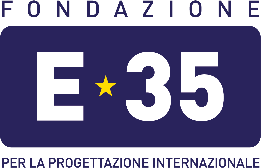 APPLICANTS for ASSIGNMENTS/CALLS/OPEN POSITIONSData ControllerThe data controller is E35 Foundation, with registered office in Via Vicedomini 1, Reggio Emilia.Data Protection OfficerThe Data Protection Officer (DPO) of the data controller can be contacted at dpo@e-35.it.Data ProcessorsData Processors are parties that perform hosting and system maintenance services.Categories of data processedThe applicant's data will be processed for the purpose of evaluating the application (e.g. personal information, contact details, qualifications, expertise, declarations, CV).Purpose, legal basis and methods of processingPersonal data are collected for the assessment of the application. No automated decision-making process is involved.The legal basis is the consent of the data subject. Failure to consent will make it impossible to evaluate the application.Transfer of personal data to non-EU countriesThere are no transfers to non-EU countries.Data retention periodThe data will be retained for a period of three years from the date of submission, unless a longer retention period applies in the event of litigation. In this latter case the data will be retained until the end of the litigation.Rights of the Data SubjectThe data subject has the right to access their personal data, to request their rectification, restriction, deletion and/or portability.These rights may be exercised by sending a request to the DPO's address or the Data Controller’s PEC certified email address.Right to lodge a complaintThe data subject may lodge a complaint with the Personal Data Protection Authority (www.garanteprivacy.it).CONSENT OF THE DATA SUBJECTI, the undersigned (Name and Surname and date of birth):DECLAREthat I have received the privacy policy pursuant to Art. 13 of Regulation EU 679/2016 and authorise the processing of my data for the purposes set out in Point 4 above, within the limits and for the purposes specified in this policy.I consent	I do not consent 	, 	/	/ 	Signature of the data subject